       DOMNULE RECTOR,Subsemnatul (a),Cunoscând prevederile art. 326 privind falsul în declarații, din Codul Penal, declar pe proprie răspundere că am fost informat cu privire la condițiile de ocupare a postului și faptul că informațiile prezentate în dosar sunt autentice și se referă la propriile activități și realizări, sens în care solicit să-mi aprobați înscrierea la CONCURSULorganizat pentru ocupareaDosarul conține următoarele documente:Data ____________________________________          Semnătură candidat _____________________________________------------------------------------------------------------------------------------------------------------------------------------------------------------------------------------Rezoluția Comisiei de evaluare a fișelor de verificare a îndeplinirii standardelor minimale:              Favorabilă         NefavorabilăCertificăm legalitatea înscrierii la concursConsilier juridic..........................................................................................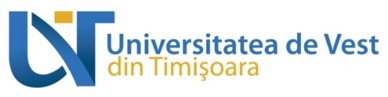 Nume:Nume:Prenume:Prenume:Născut(ă) la data de:Născut(ă) la data de:Domiciliat(ă) înLocalitatea:Domiciliat(ă) înStrada:Domiciliat(ă) înNr. / bl. / et. / sc. / ap.:Domiciliat(ă) înJudețul:Nr. de telefon:Nr. de telefon:Adresă de e-mail:Adresă de e-mail:postului didactic/cercetare vacant depozițiadin statul de funcții al Departamentului deal Facultății de  Publicat în Monitorul Oficial/Revista România Liberă nr.Nr. crt.Documentele prevăzute în Metodologia de concurs (în copie legalizată sau certificate pentru conformitate cu originalul, după caz)Se verifică de către Consilierul JuridicPropunerea candidatului de dezvoltare a carierei universitareCurriculum vitae (format Europass)	Lista lucrărilor publicate și mapa cu lucrările selecționateFișa de verificare a îndeplinirii standardelor minimale și obligatorii necesare pentru ocuparea postuluiAtestatul de abilitare -  numai candidații la postul de Profesor universitarDiploma de doctor Adeverință student doctorand – numai candidații la postul de Asistent universitar sau Asistent de cercetareRezumatul tezei de doctorat/ planului de cercetare aferent studiilor doctorale (în limba română și în limba engleză)Scrisori de recomandare	 (conform art. 17 alin.(1) lit.i) și j) din Metodologie)Certificat de atestare a competențelor lingvistice - numai candidații la posturi care presupun activități de predare într-o limbă străinăDiploma de bacalaureat sau echivalentă Diploma de licență sau echivalentă Suplimentul la diplomă care însoțește diploma de licență sau echivalentă Diploma de masterat / alte diplomeSuplimentul la diplomă care însoțește diploma de masterat sau echivalentăCarte de identitate/ pașaport/alt act de identitateCertificatul de naștere / documente care atestă schimbarea numeluiCertificatul de căsătorie (dacă este cazul)Declarație pe propria răspundere – art. 17 lit. o) din Metodologie (Anexa nr. 2 A/ 2B, după caz) Extras din Revisal (dacă este cazul)Certificat de cazier judiciarCertificat de integritate comportamentală (reglementat de Legea nr. 118/2019)Certificat medical – model aprobat prin Ordin comun al ministrului educației și al ministrului sănătățiiAviz medical pentru exercitarea profesiei didactice – conform prevederilor Ordinului comun al ministrului educației și al ministrului sănătățiiMemorystick cu toate documentele din dosarul de concurs în format pdf.Dovada de plată a taxei de înscriere în concursAcordul scris al cultului pentru candidații din domeniul Teologie Ortodoxă